Космонавтов ул., д.32, Великий Новгород, Россия, 173016, тел./факс (816+2) 60-88-56ПРИКАЗВ соответствии с Правилами приема лиц в ГОАУ «СШ «Спорт-индустрия» для прохождения спортивной подготовки, утвержденными приказом № 336 от 10.09.2019 «Об утверждении Правил приема лиц в ГОАУ «СШ «Спорт-индустрия» для прохождения спортивной подготовки», Постановлением министерства спорта и молодежной политики Новгородской области от 11.07.2018 № 3 «Об утверждении Порядка приема лиц в физкультурно-спортивные организации, созданные Новгородской областью или муниципальными образованиями Новгородской области и осуществляющие спортивную подготовку», на основании Устава ГОАУ «СШ «Спорт-индустрия» (далее – Учреждение), в целях индивидуального отбора и зачисления поступающих в Учреждение для освоения программ спортивной подготовки по видам спорта «хоккей», «фигурное катание на коньках» и «шахматы»ПРИКАЗЫВАЮ:Утвердить состав Апелляционной комиссии ГОАУ «СШ «Спорт-индустрия» согласно Приложению № 1 к настоящему приказу.Утвердить Положение об Апелляционной комиссии ГОАУ «СШ «Спорт-индустрия» согласно приложению № 2 к настоящему приказу.3. Признать утратившими силу:- приказ № 207 от 08.06.2016 «О создании Апелляционной комиссии ГОАУ «СШ «Спорт-индустрия»;- приказ №148 от 20.03.2019 «О внесении изменений в приказ от 08.06.2016 № 207 «О создании Апелляционной комиссии ГОАУ «СШ «Спорт-индустрия».4. Начальнику отдела по организации спортивно-массовой работы                        Е.А. Кузьмину обеспечить доступность указанной информации на официальном сайте Учреждения.5. Секретарю руководителя Е.С. Степановой ознакомить причастных сотрудников с настоящим приказом под подпись.6. Контроль за исполнением настоящего приказа возложить на заместителя директора по учебно-спортивной работе Т.В. Суржик.Директор                                                                                   В.А. БойковаПриложение № 1к приказу от 10.09.2019 № 338СОСТАВ АПЕЛЛЯЦИОННОЙ КОМИССИИГОАУ «СШ «СПОРТ-ИНДУСТРИЯ»Председатель комиссии: Суржик Т.В. – заместитель директора по учебно-спортивной работе; Члены комиссии: Трущелев В.В. – начальник отдела по шахматам; Гришин И.Ю. - тренер отделения по хоккею отдела по спортивной подготовке;Егорова Г.И. - тренер отделения по фигурному катанию на коньках отдела по спортивной подготовке;Секретарь комиссии: Карпиевич Н.Н. – начальник отдела организационно-правового и кадрового обеспечения.Приложение № 2 к приказу от 10.09.2019 № 338Положениеоб Апелляционной комиссии ГОАУ «СШ «Спорт-индустрия»Общие положения1.1. Апелляционная комиссия ГОАУ «СШ «Спорт-индустрия» (далее – Апелляционная комиссия) в своей деятельности руководствуется Конституцией Российской Федерации, Федеральным законом от 04.12.2007 № 329-ФЗ «О физической культуре и спорте в Российской Федерации», Постановлением министерства спорта и молодежной политики Новгородской области от 11.07.2018 № 3 «Об утверждении Порядка приема лиц в физкультурно-спортивные организации, созданные Новгородской областью или муниципальными образованиями Новгородской области и осуществляющие спортивную подготовку»,  иными федеральными законами и нормативно-правовыми актами Российской Федерации, Уставом и локальными нормативными актами ГОАУ «СШ «Спорт-индустрия» (далее – Учреждения), а также настоящим Положением об Апелляционной комиссии ГОАУ «СШ «Спорт-индустрия».1.2. Апелляционная комиссия создается, реорганизуется, ликвидируется приказом директора Учреждения.1.3. Апелляционная комиссия создается с целью рассмотрения апелляций, поданных по процедуре индивидуального отбора поступающих в Учреждение, для прохождения спортивной подготовки.1.4. Апелляционная комиссия осуществляет свою деятельность на основании принципов:- гласности и открытости;- соблюдения прав поступающих и их родителей (законных представителей), установленных законодательством Российской Федерации;- объективности оценки физических, психологических способностей и (или) двигательных умений поступающих, необходимых для освоения соответствующих программ спортивной подготовки.2. Порядок формирования Апелляционной комиссии2.1. Апелляционная комиссия формируется в количестве не менее 3 (трех) человек из тренерско-инструкторского состава, других специалистов, в том числе медицинских работников Учреждения, участвующих в реализации программ спортивной подготовки и не входящих в состав Приемной комиссии ГОАУ «СШ «Спорт-индустрия».2.2. Персональный состав Апелляционной комиссии утверждается приказом Учреждения. 2.3. В состав Апелляционной комиссии входит председатель Комиссии, секретарь Комиссии, члены комиссии.2.4. Изменения в состав Апелляционной комиссии вносятся приказом директора Учреждения. 3. Правила подачи и рассмотрения апелляций,порядок работы Апелляционной комиссии3.1. Родители (законные представители) поступающих вправе подать письменную апелляцию по процедуре проведения индивидуального отбора непосредственно в Апелляционную комиссию не позднее следующего рабочего дня после объявления результатов индивидуального отбора.3.2. Апелляция рассматривается не позднее одного рабочего дня со дня ее подачи на заседании Апелляционной комиссии, на которое приглашаются родители (законные представители) поступающих, подавшие апелляцию.3.3. Для рассмотрения апелляции секретарь Приемной комиссии направляет в Апелляционную комиссию протоколы заседания Приемной комиссии, результаты индивидуального отбора.3.4. Апелляционная комиссия принимает решение о целесообразности или нецелесообразности повторного проведения индивидуального отбора в отношении поступающего, родители (законные представители) которого подали апелляцию.3.5. Решение принимается большинством голосов членов Апелляционной комиссии, участвующих в заседании, при обязательном присутствии председателя Комиссии. При равном количестве голосов председатель Комиссии обладает правом решающего голоса.3.6. Решение Апелляционной комиссии оформляется протоколом, подписывается председателем Комиссии и доводится до сведения подавших апелляцию законных представителей поступающего под роспись в течение одного рабочего дня с момента принятия решения, после чего передается в Приемную комиссию ГОАУ «СШ «Спорт-индустрия».3.7. Повторное проведение индивидуального отбора поступающих проводится в течение 3 (трех) рабочих дней со дня принятия решения о целесообразности такого отбора в присутствии не менее 2 (двух) членов Апелляционной комиссии.3.8. Подача апелляции по процедуре проведения повторного индивидуального отбора не допускается.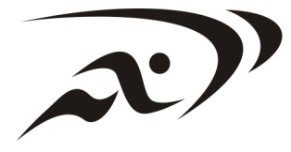 Министерство спорта и молодежной политики Новгородской областиГосударственное областное автономное учреждение «Спортивная школа «Спорт-индустрия»от 10 сентября 2019 года                                                   № 338 О создании Апелляционной комиссии ГОАУ «СШ «Спорт-индустрия»                                                   № 338 Проект приказа подготовлен:Проект приказа подготовлен:Проект приказа подготовлен:Заместитель директора по учебно-спортивной работеТ.В. СуржикСОГЛАСОВАНО:СОГЛАСОВАНО:СОГЛАСОВАНО:Начальник отдела по спортивной подготовкеА.В. МаляровНачальник отдела по шахматам В.В. ТрущелевНачальник отдела организационно-правового и кадрового обеспеченияН.Н. КарпиевичДля ознакомления:Для ознакомления:Для ознакомления:Начальник отдела по спортивной подготовкеА.В. МаляровНачальник отдела по шахматам В.В. ТрущелевЗаместитель директора по учебно-спортивной работеТ.В. СуржикНачальник отдела по организации спортивно-массовой работыЕ.А. КузьминТренер отделения по хоккею отдела по спортивной подготовкеИ.Ю. ГришинТренер отделения по фигурному катанию на коньках отдела по спортивнойГ.И. ЕгороваНачальник отдела организационно-правового и кадрового обеспеченияН.Н. Карпиевич